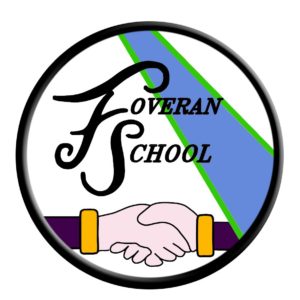 Foveran Primary - Parent Council MeetingTuesday 30th March 2021(Via Microsoft Teams)Present:	Jamie Ferguson (Head Teacher – JF), Sarah Williams (Chairperson - SW),Jennifer McLoughlin (Secretary - JM), Lynn Bowman (LB), Lisa Proud (LP),Rachael McClintock (Treasurer - RM), Eilidh MacKechnie (EM)Apologies:	Michael CleverdonItemDescriptionAction1Introductions and ApologiesIntroductions and apologies were made2Minutes of previous meeting2.12.24.4 - We usually receive a cheque from Aberdeenshire council in November but we haven’t this year. MC to follow up.This has been received and deposited into the account.Outdoor classroom facilities need upgraded. JF proposed an awning for the shelter shed (approx. £200) and additional seating for outside. Hill of Fiddes could be an option for this? JF to put cost together.Not progressed yet but JF is keen to get quotes for this and to make the outdoor storage more secure. Application to Hill of Fiddes to be completed.JF3School Update from Head Teacher 3.13.23.33.43.53.63.73.83.93.103.113.123.133.143.153.163.17Staffing New QIO appointed – Fiona Cruickshanks School Administrator – Kerry Dobby is leaving so we will be recruiting for a new administrator.Mrs du Plessis will be staying on to assist in both stages when Mrs Leask (upper stages) returns from maternity leave.We will be having two student teachers – Miss Reid and Miss Hashim School Updates The children have settled back in exceptionally well this term.The Lockdown Survey was completed – thank you for the feedback.School roll – 5 new P1s expected and two new pupils before summer – expected roll to be 34 after summer break, with no P7s! We are keen to arrange School trips as soon as possible Bikeability – we plan to begin a rolling programme this year – help will be needed from parents.School photos – there was mixed reviews for the new photographer. Do we go back to Tempest? Someone else? JF to investigate options.Sexual and relationship education – this will be covered over the next few months and parents will be given notice and a chance to review materials beforehand.Reporting pupil progress Parent evenings will be held via Microsoft teams or phone - 11th & 12th May Sharing children’s work without SeeSaw – still looking at options for this.Pupil Profiling – Survey coming after Easter School fundraising We secured a Hill of Fiddes grant of £917.99 for additional tablets and textbooks. Combined with their last grant, we have been given £2086.79 this session. Bringing the total spent this session on new devices and accessories to over 3.5k.New maths resources needed for upper stages after lockdown New reading books needed for P1s – Dandelion Readers (approx. £211.80) Parent Council agreed to fund this.ParentsJFJFRM4Treasurer Update4.14.24.3 Rachael McClintock has now taken over the role of treasurer.Parent Council Bank Account is healthy. The signatories need to be updated on the bank account – forms to be submitted.RM5FundraisingNone6Upcoming EventsNone 7AOBNone 8Date of Next MeetingTuesday 25th May 2021 